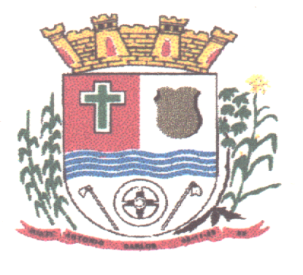 PROCESSO LICITATÓRIO 06/2016DISPENSA DE LICITAÇÃO 01/2016ELIANE NUNES DE OLIVEIRA FOLGANES, presidente da Comissão de Licitações, no uso de suas atribuições legais, justifica o presente termo de Dispensa de Licitação através da fundamentação legal e pelos fatos e considerações que seguem:CONSIDERANDO que a Secretaria Municipal de Planejamento e Desenvolvimento Urbano de Antônio Carlos, SC solicitou abertura de Processo Licitatório cujo objeto era aquisição de carpete em placas, incluindo entrega, instalação e garantia, destinada ao Anfiteatro do Centro Cultural da Prefeitura Municipal de Antônio Carlos, localizado na Praça Anchieta, Centro, Antônio Carlos, Com Recurso de Convênio Nº 792609/2013, firmado entre Governo Federal e o Município de Antônio Carlos S/C, por intermédio da Caixa Econômica Federal;CONSIDERANDO que a Administração, por intermédio de sua Pregoeira e Equipe de Apoio, lançaram o Processo de Licitação sob o nº 95/2015, Pregão Presencial nº 58/2015, o qual, devido a ausência de participantes, foi julgado deserto; CONSIDERANDO que, logo após aquele processo, novamente a Administração, por intermédio de sua Pregoeira e Equipe de Apoio, lançou o Processo de Licitação sob o nº 104/2015, Pregão Presencial nº 62/2015 que, embora tivesse um participante, o mesmo deixou de apresentar a documentação exigida no edital, restando, portanto, tal processo julgado fracassado;CONSIDERANDO que o citado objeto se faz necessário para que seja concluída a reforma do Anfiteatro Municipal que, para que se possa entregá-lo ao uso do público, deverá estar pronto e acabado e o projeto prevê a colocação do carpete;RESOLVE: Autorizar a contratação do objeto abaixo descrito.FUNDAMENTO LEGAL: Lei 8666/1993, Artigo 24, inciso V.OBJETO: A presente licitação tem como objeto aquisição de carpete em placas, incluindo entrega, instalação e garantia, destinada ao Anfiteatro do Centro Cultural da Prefeitura Municipal de Antônio Carlos, localizado na Praça Anchieta, Centro, Antônio Carlos, Com Recurso de Convênio Nº 792609/2013, firmado entre Governo Federal e o Município de Antônio Carlos S/C, por intermédio da Caixa Econômica Federal.CONTRATADO: TAPEÇARIA E VIDRAÇARIA TEMPERADOS CAPITAL LTDA, localizada na Rua Paulino P. Hermes, 599, Bairro Nossa Senhora do Rosário, São José, SC, inscrita no CNPJ sob o Nº 80.935.760/0001-20.VALOR : R$ 56.128,80 (cinquenta e seis mil, cento e vinte e oito reais e oitenta centavos)FUNDAMENTO DA DESPESA: Dotação: (57) 04.01.1.004.4.4.90.00.00.Antônio Carlos, 27 de janeiro de 2016._________________________________________________ELIANE NUNES DE OLIVEIRA FOLGANESPresidente da Comissão de Licitações